KOSTENSTAAT VOOR VRIJWILLIGERS	VLAAMSE SCHERMBOND VZW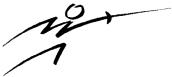 Aard en bedrag van de kostenKilometervergoedingVerklaring op eerBenoem het tornooi of event, en noteer datum(s) en plaats(en)voor 2018: max. € 34.03/dag met een maximum van €1.361.23 per jaarGelieve de vakken hieronder te lezen en te paraferen voor akkoordHandtekening en DatumIdentificatieNaam:	 Identificatienummer VSB (of licentienummer):   	                    Bankrekeningnummer: 	Omschrijving van de aanvraagDeze kostenstaat heeft betrekking op1:Goedkeuring*dagvergoeding voor vrijwilligers2 (F)Aantal dagen:Totaal bedrag:kilometervergoeding3 (R)Aantal km:Totaal bedrag:verplaatsingskost o.b.v. bewijs van gemaakte onkosten4 (R)Aantal stukken:Totaal bedrag:aankopen die gedeeltelijk of geheel terug te betalen zijn5 (R)Aantal stukken:Totaal bedrag:andere6:andere6:andere6:Totaal bedrag:DatumPlaats APlaats BE/HT7= km8Totaal (over te nemen hierboven):Totaal (over te nemen hierboven):Totaal (over te nemen hierboven):Totaal (over te nemen hierboven):3 vanaf 1/07/2018: max. €0,3573,/km.voor verplaatsingen met trein, tram, vliegtuig… De bewijsstukken worden in bijlage ingediendbij voorbeeld de bakkersrekening waarmee broodjes voor een event zijn gekochtop voorhand te bespreken met de administratie; noteer wat overeengekomen is en de naam van de persoondie de onkosten als vrijwilligersvergoeding autoriseerdeEnkel, of Heen-en-Terug. Bij enkele reis is Plaats A de plaats van vertrek en Plaats B de plaats vanbestemming.noteer het totaal aantal kilometers, dus bij een HT-verplaatsing de som van de Heen en de Terugreis* bij nazicht door administratieIk heb een vrijwilligerscontract ondertekend en ben voldoende geïnformeerd3 vanaf 1/07/2018: max. €0,3573,/km.voor verplaatsingen met trein, tram, vliegtuig… De bewijsstukken worden in bijlage ingediendbij voorbeeld de bakkersrekening waarmee broodjes voor een event zijn gekochtop voorhand te bespreken met de administratie; noteer wat overeengekomen is en de naam van de persoondie de onkosten als vrijwilligersvergoeding autoriseerdeEnkel, of Heen-en-Terug. Bij enkele reis is Plaats A de plaats van vertrek en Plaats B de plaats vanbestemming.noteer het totaal aantal kilometers, dus bij een HT-verplaatsing de som van de Heen en de Terugreis* bij nazicht door administratieIk verklaar dat als vrijwilliger mijn vrijgestelde maxima nog steeds gerespecteerd blijven met deze aanvraag (ook buiten vrijwilligerswerk voor de VSB)